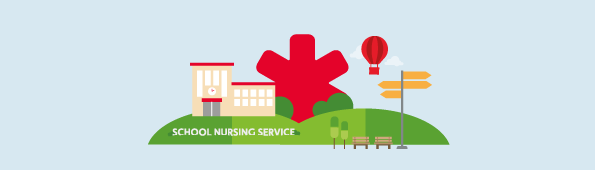 School Nursing Service UpdateThe School Nursing service across Devon has been developing their service to improve access to a School Nurse and to information and support for all school aged children. We would like to take this opportunity to let you know of some of the changes that have taken place, or are due to take place, and remind you of your local School Nurse team contact details. Find us online at: www.devonintegratedchildrensservices/public-health-nursingSTAYING HEALTHY AND SIGNS TO LOOK OUT FOR IF YOUR CHILD IS UNWELL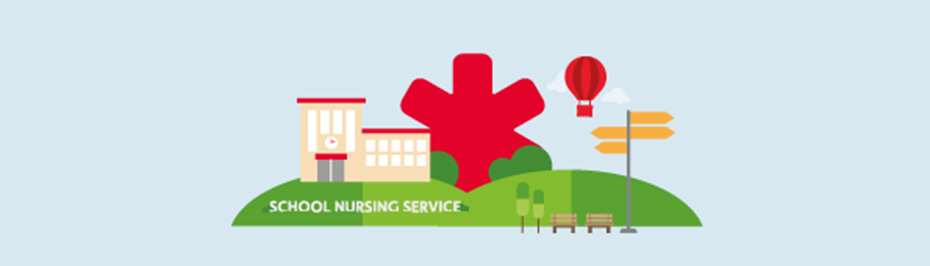 